Name: ______________________________________________ Block: ______ Date: ______________ Unit 1 Guided Review 1. Write one observation & one inference about the picture to the right.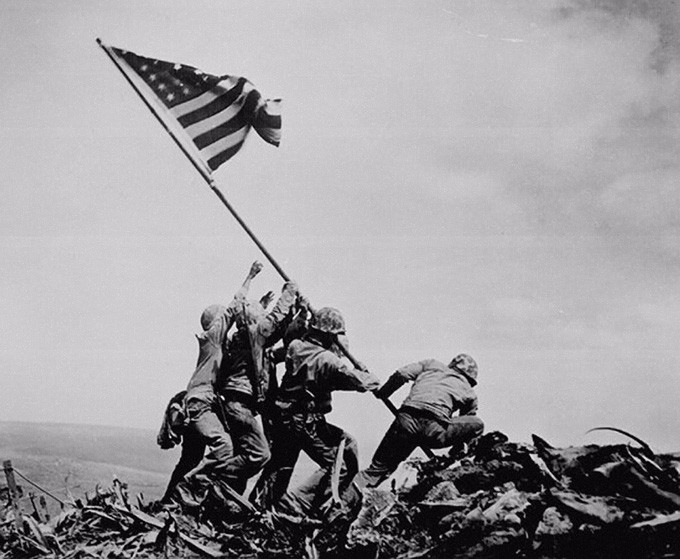 Observation: _______________________________________________________________________________________________Inference: __________________________________________________________________________________________________2. Use the topograph below to answer the following questions:a. What is the contour of this map? ________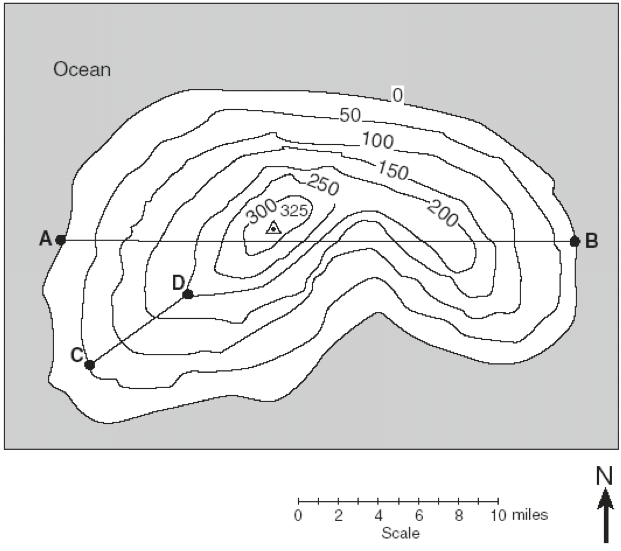 b. What is the highest elevation? __________c. What is the lowest elevation? ___________d. What is the elevation at Point A? _______e. What is the elevation at Point B? _______f. What is the contour interval of A & B? g. What is the elevation at Point C? _______h. What is the elevation at Point D? _______i. What is the contour interval of C & D?3. Label the following on the world map below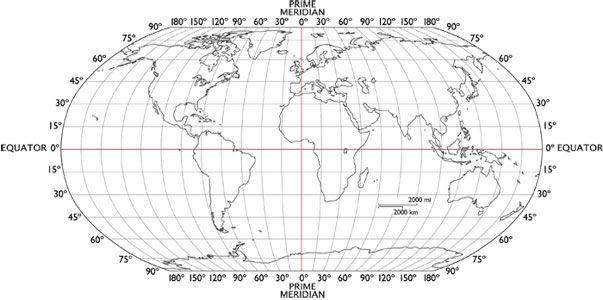 